«Оқуға құштар мектеп» жобасы аясында «Қыста оқимыз» акциясының ақпараты         №9 жалпы білім беретін мектеп кітапханасында 06.01.23ж «Оқуға құштар мектеп» жобасы аясында өткізілген «Қыста оқимыз» акциясына 5 Б сынып оқушысы Дарханқызы Аида  Мадина Омарованың «Көмбе нанның дәмі» шығармасын оқып, мазмұндады.        Мақсаты: Оқушылардың кітап оқу дағдысын қалыптастыру, каникул кезінде кітап оқып, кітапқа деген қызығушылығын артыру.#Балаларжылы09#oqu_agartu_ministrligi;#RUMCDOMONRK#ҚРБҒММОНРК#РУМЦДОМОНРК#AskatAimagambetov#karagandyoblysybilimbaskarmasy#balkash_qalasy_bilim_bolimi@balqash_qalasy_akimdigi@agdarbekovagulmira@uo.krg@umckrg@g.kozhakhmetoova      В библиотеке общеобразовательной школы №9 06.01.23 г на акцию «Қыста оқимыз», проводимую в рамках проекта «Оқуға құштар мектеп», ученица 5 Б класса Аида Мадина Омарова прочитала и изложила произведение «Көмбе нанның дәмі».       Цель: формирование у учащихся навыков чтения, чтения книг в каникулярное время, повышение интереса к книге.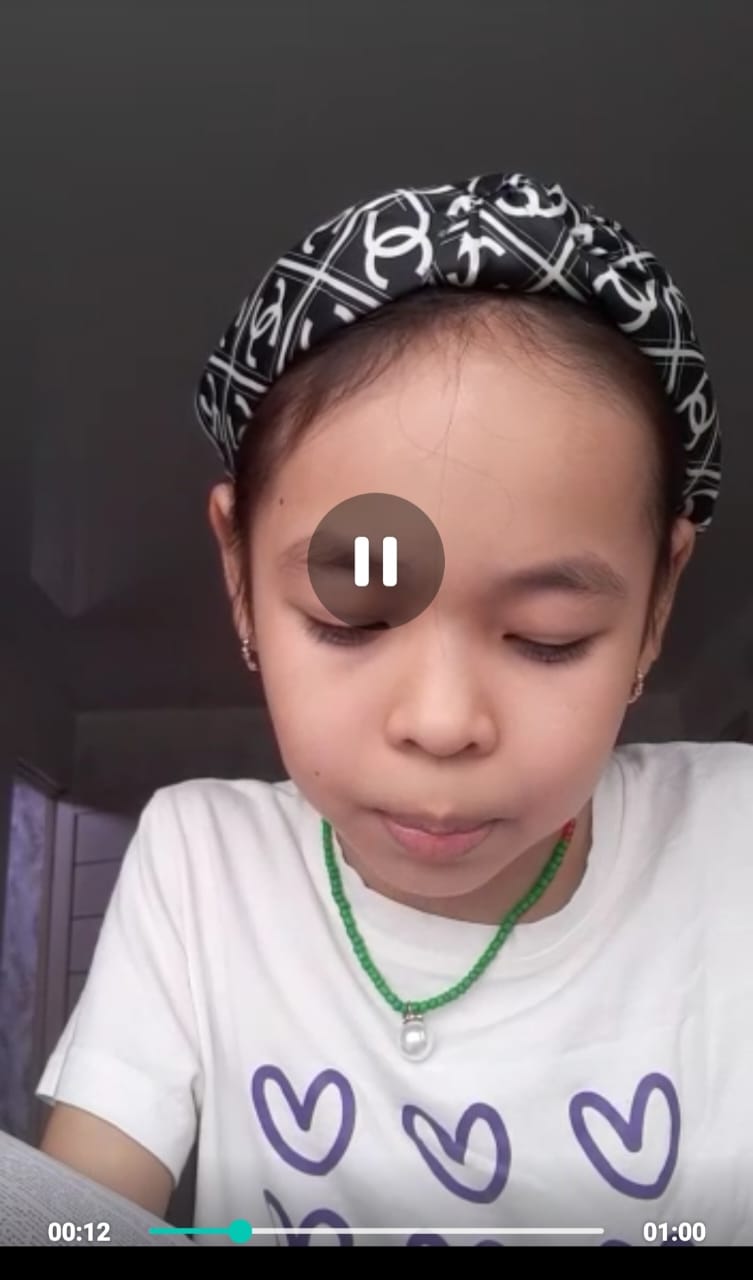 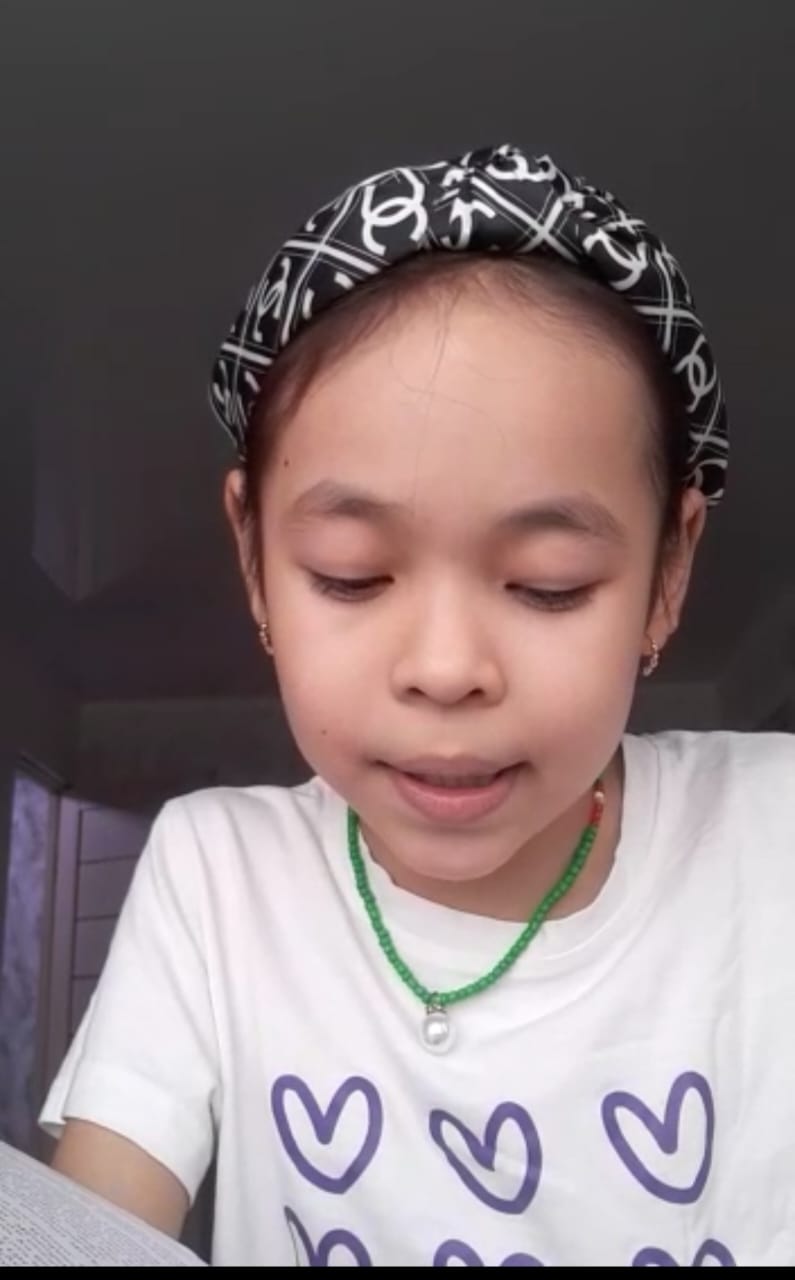 